Operações 31) Estime o resultado de cada uma das operações e circule o que mais se aproxima da resposta correta. 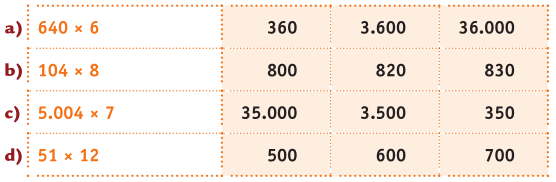 2) Resolva as multiplicações e ao terminar, confira as respostas em uma calculadora. Caso esteja errado, corrija em folha anexa.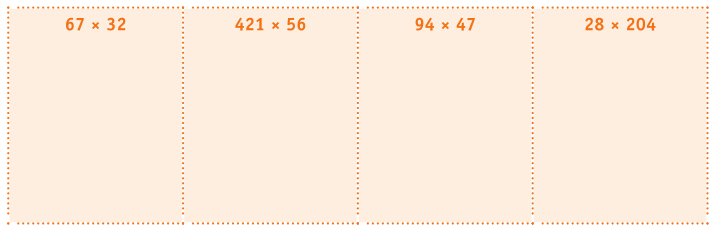 3) Estime os resultados das divisões e circule o que mais se aproxima da resposta correta: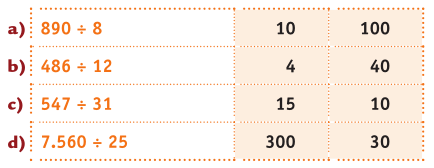 4) Uma divisão pode ser exata ou não.a) Complete as divisões abaixo e verifique se são exatas: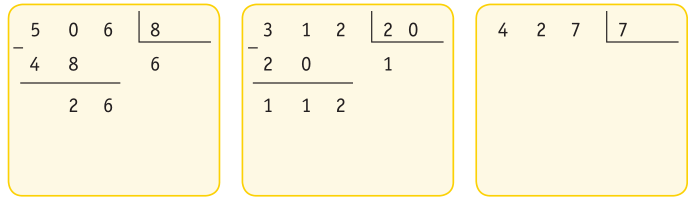 Quais divisões são exatas? Por quê?________________________________________________________________________________________________________________________________________________________________________________________________________________________________________________________________________________________________________5) Quantos algarismos tem o resultado da divisão? Circule a resposta no quadro.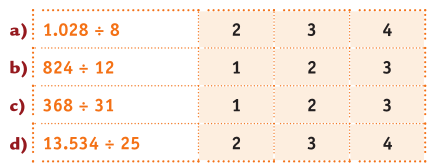 